SOCIETE DE PATRIMOINE FERROVIAIREDU MALI (SOPAFER-MALI SA)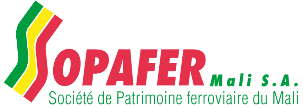 DIRECTION GENERALE============Avis d’Appel d’Offres Restreint (AAOR)	Date :		AAOR N° : 002/SOPAFER-MALI SAObjet : Travaux confortatifs des ponts de Toukoto, Mahina et Galougo pour le compte de la Société de Patrimoine Ferroviaire du Mali (SOPAFER-Mali SA) en lot unique.Messieurs, Mesdames,La Société de Patrimoine Ferroviaire du Mali (SOPAFER-Mali SA.) dispose des fonds afin de financer les travaux confortatifs des ponts de Toukoto, Mahina et Galougo, et à l’intention d’utiliser une partie de ces fonds pour effectuer des paiements au titre dudit Marché.Dans le cadre de l’exécution du projet de renforcement des ponts Toukoto, Mahina et Galougo, sous financement du Budget SOPAFER-Mali SA, j’ai l’honneur de vous inviter à prendre part à un Appel d’offres restreint pour les : Travaux confortatifs des ponts de Toukoto, Mahina et Galougo en lot unique. Les travaux à réaliser portent essentiellement sur : fourniture et pose de pièces métalliques de renforcement ou de platelage et garde-corps acier, remplacement boulons et rivets ébranlés ou manquants, fourniture et pose de dispositif de fixation de rail sur tablier métallique, nettoyage : des dépôts divers (végétations, sédimentation) dans les éléments structurels et secondaires, reprise des garde-corps, reconstitution des remblais en maçonnerie, etc.Le délai d’exécution est de trois (03) mois. Le présent Appel d’offres a été adressé aux candidats inscrits sur la liste restreinte, dont les noms figurent ci-après : La passation du Marché sera conduite par Appel d’offres restreint tel que défini dans le code des Marchés publics à l’article 54.Les candidats intéressés peuvent consulter gratuitement le dossier d’Appel d’offres restreint complet ou le retirer à titre onéreux contre paiement d’une somme non remboursable de cent mille (100 000) F CFA à l’adresse mentionnée ci-après : 310 Rue de la Roseraie, Centre commercial Bamako, Directeur Administratif et Financier, email : behbaya@gmail.com, Tel : 65 98 00 49/79 30 36 98. La méthode de paiement sera au comptant. Le Dossier d’Appel d’offres Restreint sera adressé par courrier physique. Les offres devront être soumises à l’adresse ci-après : 310 Rue de la Roseraie, Centre commercial Bamako, Directeur Administratif et Financier, email : behbaya@gmail.com, Tel : 65 98 00 49/79 30 36 98 au plus tard le……………………… à 10 heures TU en un (1) original et deux (02) copies. Les offres remises en retard ne seront pas acceptées. Les offres seront ouvertes en présence des représentants des Soumissionnaires présents à l’adresse ci-après : Salle de Réunion de la Société de Patrimoine Ferroviaire du Mali (SOPAFER-Mali SA.) sise au 310 Rue de la Roseraie, Centre commercial Bamako à 10 h 30 min TU. Les offres doivent comprendre une garantie de soumission bancaire, d’un montant de quinze millions (15 000 000) F CFA conformément aux dispositions de l’article 69 du Code des marchés publics).Les Soumissionnaires resteront engagés par leur offre pendant une période de quatre-vingt-dix (90) jours à compter de la date limite du dépôt des offres comme spécifié au point 19.1 des IC et au DPAO.Les offres seront ouvertes en présence des représentants des soumissionnaires qui souhaitent assister à l’ouverture des plis le……………………………….à 10 h 30 min à l’adresse suivante : 310 Rue de la Roseraie, Centre commercial Bamako, Directeur Général email : ibramaiga@gmail.com, Tel : 62 78 62 62/76 10 63 45, Directeur Général Adjoint email : insblo@hotmail.com Tel : 66 73 10 91/66 75 51 17, Directeur Administratif et Financier, email : behbaya@gmail.com, Tel : 65 98 00 49/79 30 36 98.	Veuillez agréer, Madame/Monsieur, l’assurance de ma considération distinguée.     Bamako, le             Le Directeur,Ibrahim MAIGA            Médaillé du Mérite NationalN°Désignation des EntreprisesADRESSES12345